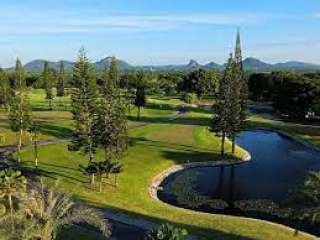 Golf Tour Package Itinerary for the Pattaya - Bangkok (2-Destination) Golf PackageThis golf tour package can be customized according to your preferences.Day 1 - Arrival // Transfer to Pattaya Arrival at Bangkok airport and transfer to Pattaya.Day 2 - Golf at Siam Country Club, Waterside Course
Golf at Siam Country Club, Waterside Course (top layout, first class service, and great finishing holes). 

Day 3 - Golf at Laem Chabang International Country Club
Golf at Laem Chabang International Country Club (Nicklaus design is among Thailand's best). 

Day 4 - Golf at Phoenix Gold Golf & Country Club
Golf at Phoenix Gold Golf & Country Club (enjoyable and challenging with views over the Gulf Of Thailand). 

Day 5 - Golf at Siam Country Club, Plantation Course // Transfer to Bangkok Golf at Siam Country Club, Plantation Course (spectacular Pattaya course is a 'must play'; site of 2009 USLPGA and 2015 Thailand Open).
Transfer to Bangkok.Day 6 - Golf at Thana City Golf & Sports Club
Golf at Thana City Golf & Sports Club (Greg Norman design with lots of variety & emphasis on shot making). 

Day 7 - Golf at The Royal Gems Golf City (Dream Arena Course)
Golf at The Royal Gems Golf City (Dream Arena Course) (Augusta comes to Bangkok at Asia's first & only replica course). 

Day 8 - Departure Transfer to Bangkok airport for departure.Start Location : BangkokTour Length : 8 Days (Length can be adjusted)Price from : 33,950Inclusions :All accommodationsDaily breakfastAll green fees1 caddie per golfer at each golf courseAll airport, land, and golf course transfersTransfers by Private VIP high roof touring van or equivalentLocal knowledge, expertise, suggestions, and support throughout trip24/7 golf hotline staffed by knowledgeable service personnelAll taxes and service chargesExclusions :International airfarePersonal items, drinks, and gratuities Recommended Hotels :4 Star President Palace Hotel, Sukhumvit Soi 114 Star Centara Pattaya Hotel5 Star Pattaya Marriott Resort & Spa5 Star Sofitel Bangkok SukhumvitWe have a wide range of 3 - 5 star hotels available. To meet your preferences and budget please contact us for further information.Extra Info : Special Offer - FREE Bangkok shopping tour to world's largest golf mall.